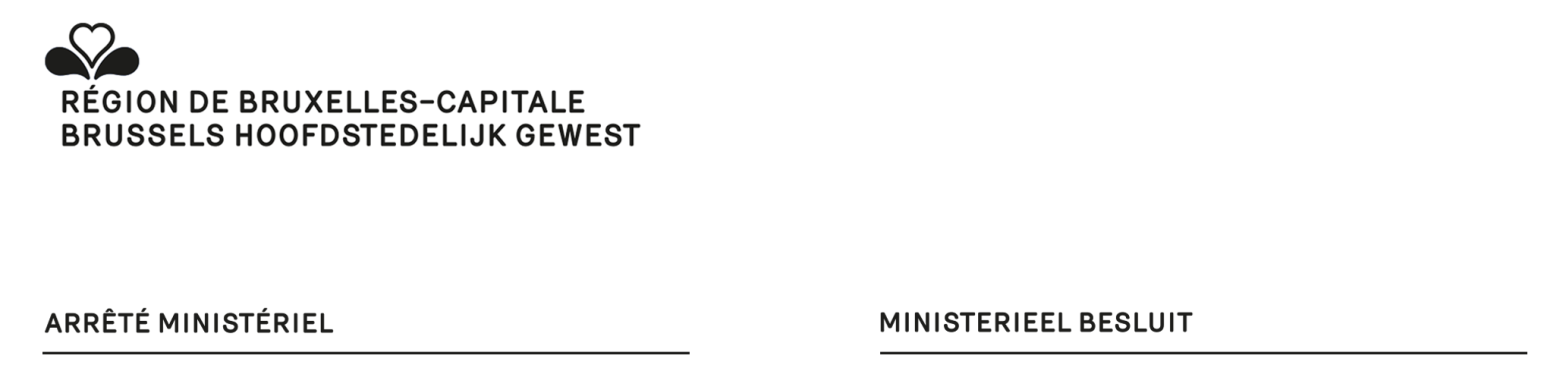 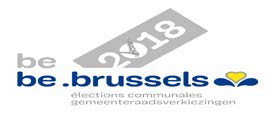 Formulaire T2Bureau principal de la	 COMMUNE DE…………………………………………………………………………………				ELECTIONS COMMUNALES DU 14 OCTOBRE 2018Convocation de témoins pour les bureaux de voteMadame, Monsieur, (*) ……………………………………………..	rue…………………………………………….. n° ……………......à .........…..........................…...…………………...………………..Madame, Monsieur, Conformément à l'article 25 du Code électoral communal bruxellois, vous êtes invité(e) par le candidat premier en rang de la liste n°………….., Madame/Monsieur (*) ................…………………………………………..……………….………..………………………………………à remplir les fonctions de témoin titulaire/témoin suppléant (*) au bureau de vote n° .…  le dimanche 14 octobre 2018.Ce bureau de vote est situé …………………………………………………………………………………………………….…………………………………………………………………………………………………………………(**)Veuillez être présent(e) à .........  heures, muni(e) de la présente convocation de témoins pour les bureaux de vote, ainsi que de votre lettre de convocation pour les élections et de votre carte d'identité.En cas d'empêchement, veuillez prévenir aussi vite que possible le candidat/la candidate susmentionné(e).Veuillez agréer l’expression de notre considération distinguée.Le président du bureau principal,		Le candidat premier en rang de la liste n° ……….,